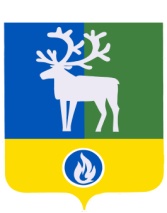 БЕЛОЯРСКИЙ РАЙОНХАНТЫ-МАНСИЙСКИЙ АВТОНОМНЫЙ ОКРУГ – ЮГРААДМИНИСТРАЦИЯ БЕЛОЯРСКОГО РАЙОНАКОМИТЕТ ПО ФИНАНСАМ И НАЛОГОВОЙ ПОЛИТИКЕ АДМИНИСТРАЦИИ БЕЛОЯРСКОГО РАЙОНАРАСПОРЯЖЕНИЕот ___ декабря 2022 года                                                                                                № ___ – рО внесении изменения в Перечень главных администраторов доходов бюджета Белоярского районаВ соответствии с Бюджетным кодексом Российской Федерации                                          от 31 июля 1998 года № 145-ФЗ, Положением о порядке и сроках внесения изменений в Перечень главных администраторов доходов бюджета Белоярского района, утвержденного постановлением администрации Белоярского района от 21 декабря 2021 года № 1021 «Об утверждении Перечня главных администраторов доходов бюджета Белоярского района»:1. Внести Перечень главных администраторов доходов бюджета Белоярского района, утвержденный постановлением администрации Белоярского района от 21 декабря 2021 года № 1021 «Об утверждении Перечня главных администраторов доходов бюджета Белоярского района» изменение, дополнив перечень кодов бюджетной классификации доходов бюджета, администрируемых Комитетом по финансам и налоговой политике администрации Белоярского района, следующим кодом бюджетной классификации:2. Контроль за выполнением распоряжения возложить на заместителя председателя Комитета по финансам и налоговой политике администрации Белоярского района по доходам. 3. Настоящее распоряжение вступает в силу с момента подписания.Заместитель главы Белоярского района,председатель Комитета по финансам и налоговой политике администрации Белоярского района									    И.А. Плохих«Код классификации доходов бюджетаКод классификации доходов бюджетаНаименование главного администратора доходов бюджета, наименование кода вида (подвида) доходов бюджетаКод главного администратора доходов бюджетаКод вида (подвида) доходов бюджетаНаименование главного администратора доходов бюджета, наименование кода вида (подвида) доходов бюджета0502 02 45179 05 0000 150Межбюджетные трансферты, передаваемые бюджетам муниципальных районов на проведение мероприятий по обеспечению деятельности советников директора по воспитанию и взаимодействию с детскими общественными объединениями в общеобразовательных организациях ».